Кодексэтики и служебного поведения работников Муниципального бюджетного дошкольного образовательного учреждения детский сад № 17 комбинированного видаОбщие положения1.1. 	Кодекс этики и служебного поведения работников Муниципального бюджетного дошкольного образовательного учреждения детский сад № 17 комбинированного вида (далее - Кодекс) разработан в соответствии с Типовым Кодексом этики и служебного поведения государственных служащих Российской Федерации и муниципальных служащих (одобрен решением президиума Совета при Президенте Российской Федерации по противодействию коррупции от 23 декабря 2010 г.), Конституцией Российской Федерации, Федеральным законом  от 25 декабря 2008 г. N 273-ФЗ "О противодействии коррупции", и иными нормативными правовыми актами Российской Федерации, а также основан на общепризнанных нравственных принципах и нормах российского общества и государства.1.2. 	Кодекс представляет собой свод общих принципов профессиональной служебной этики и основных правил служебного поведения, которыми должны руководствоваться работники Муниципального бюджетного дошкольного образовательного учреждения детский сад № 17 комбинированного вида (далее – Учреждение) независимо от занимаемой ими должности.1.3. 	Работник, поступающий на работу в Учреждение обязан ознакомиться с положениями Кодекса и соблюдать их в процессе своей служебной деятельности.Каждый работник должен принимать все необходимые меры для соблюдения положений Кодекса, а каждый гражданин Российской Федерации вправе ожидать от работника поведения в отношениях с ним в соответствии с положениями Кодекса.1.5. 	Целью Кодекса является установление этических норм и правил служебного поведения работников  Учреждения для достойного выполнения ими своей профессиональной деятельности и обеспечение единых норм поведения работников.1.6. 	Кодекс призван повысить эффективность выполнения работниками Учреждения своих должностных обязанностей.1.7. 	Знание и соблюдение работниками Учреждения  положений Кодекса является одним из критериев оценки качества их профессиональной деятельности и служебного поведения.2. Основные принципы и правила служебного поведенияработников Учреждения.2.1. 	Основные принципы служебного поведения работников Учреждения являются основой поведения граждан Российской Федерации в связи с нахождением их на рабочем месте, которым является муниципальное бюджетное дошкольное образовательное учреждение детский сад №17комбинированного вида и прилегающая к нему территория.2.2. 	Работники  Учреждения призваны:а)	исполнять должностные обязанности добросовестно и на высоком профессиональном уровне в целях обеспечения эффективной работы Учреждения;б) 	исходить из того, что признание, соблюдение и защита прав и свобод человека и гражданина определяют основной смысл и содержание деятельности работников Учреждения;в) 	осуществлять свою деятельность в пределах своих полномочий;г) 	не оказывать предпочтения, каким-либо профессиональным или социальным группам и организациям, быть независимыми от влияния отдельных граждан, профессиональных или социальных групп и организаций;д) 	исключать действия, связанные с влиянием каких-либо личных, имущественных (финансовых) и иных интересов, препятствующих добросовестному исполнению ими должностных обязанностей;е) уведомлять руководителя Учреждения, Учредителя, органы прокуратуры или другие органы местного самоуправления обо всех случаях обращения к работнику Учреждения каких-либо лиц в целях склонения к совершению коррупционных правонарушений;ж) соблюдать установленные федеральными законами ограничения и запреты, исполнять обязанности, связанные с работой Учреждения;з) 	соблюдать нормы служебной, профессиональной этики и правила делового поведения;и) проявлять корректность и внимательность в обращении с гражданами и должностными лицами;к) 	проявлять терпимость и уважение к обычаям и традициям народов России и других государств, учитывать культурные и иные особенности различных этнических, социальных групп и конфессий, способствовать межнациональному и межконфессиональному согласию;л) воздерживаться от поведения, которое могло бы вызвать сомнение в добросовестном исполнении работником должностных обязанностей, а также избегать конфликтных ситуаций, способных нанести ущерб его репутации или авторитету Учреждения;м) 	принимать предусмотренные законодательством Российской Федерации меры по недопущению возникновения конфликта интересов и урегулированию возникших случаев конфликта интересов;н) 	воздерживаться от публичных высказываний, суждений и оценок в отношении деятельности Учреждения, его руководителя, если это не входит в должностные обязанности работника;о) 	уважительно относиться к деятельности представителей средств массовой информации по информированию общества о работе Учреждения, а также оказывать содействие в получении достоверной информации в установленном порядке.2.3. 	Работники Учреждения обязаны соблюдать: Конституцию Российской Федерации, федеральные законы, иные нормативные правовые акты Российской Федерации, органов регионального и муниципального  уровней, локальные нормативные акты Организации.2.4. 	Работники Учреждения в своей деятельности не должны допускать нарушение законов и иных нормативных правовых актов, исходя из политической, экономической целесообразности либо по иным мотивам.2.5. Работники Учреждения обязаны противодействовать проявлениям коррупции и предпринимать меры по ее профилактике в порядке, установленном законодательством Российской Федерации.2.6. 	Работники Учреждения при исполнении ими должностных обязанностей не должны допускать личную заинтересованность, которая приводит или может привести к конфликту интересов.2.7. 	При поступлении на должность Работник Учреждения обязан заявить о наличии или возможности наличия у него личной заинтересованности, которая влияет или может повлиять на надлежащее исполнение им должностных обязанностей.2.8. 	Руководитель Учреждения обязан представлять сведения о доходах, об имуществе и обязательствах имущественного характера своих и членов своей семьи в соответствии с законодательством Российской Федерации.2.9. Работник Учреждения обязан уведомлять заведующего детским садом, Учредителя, органы прокуратуры Российской Федерации или другие государственные органы обо всех случаях обращения к нему каких-либо лиц в целях склонения его к совершению коррупционных правонарушений. Уведомление о фактах обращения в целях склонения к совершению коррупционных правонарушений, за исключением случаев, когда по данным фактам проведена или проводится проверка, является обязанностью Работника Учреждения.2.10. 	Работнику Учреждения запрещается получать в связи с исполнением им должностных обязанностей вознаграждения от физических и юридических лиц (подарки, денежное вознаграждение, ссуды, услуги материального характера, плату за развлечения, отдых, за пользование транспортом и иные вознаграждения), за исключением случаев, установленных законодательством Российской Федерации.2.11. Работник Учреждения может обрабатывать и передавать служебную информацию, доступную ему, при соблюдении действующих в  Учреждении норм и требований, принятых в соответствии с законодательством Российской Федерации.2.12. Работник Учреждения обязан принимать соответствующие меры по обеспечению безопасности и конфиденциальности информации, за несанкционированное разглашение которой он несет ответственность или (и) которая стала известна ему в связи с исполнением им должностных обязанностей.2.13.	Работник Учреждения, наделенный организационно-распорядительными полномочиями по отношению к другим работникам Учреждения, должен быть для них образцом профессионализма, безупречной репутации, способствовать формированию в Учреждении благоприятного для эффективной работы морально-психологического климата.2.14.	Работник Учреждения, наделенный организационно-распорядительными полномочиями по отношению к другим работникам призван:а) 	принимать меры по предотвращению и урегулированию конфликта интересов;б) 	принимать меры по предупреждению коррупции;в) 	не допускать случаев принуждения работников Учреждения к участию в деятельности политических партий и общественных объединений.2.15.	Работник Учреждения, наделенный организационно-распорядительными полномочиями по отношению к другим работникам, должен принимать меры к тому, чтобы подчиненные ему работники не допускали коррупционно опасного поведения, своим личным поведением подавать пример честности, беспристрастности и справедливости.2.16.	Работник Учреждения, наделенный организационно-распорядительными полномочиями по отношению к другим работникам, несет ответственность в соответствии с законодательством Российской Федерации за действия или бездействие подчиненных ему сотрудников, нарушающих принципы этики и правила служебного поведения, если он не принял меры по недопущению таких действий или бездействия.3. Рекомендательные этические правила служебного поведенияработников Учреждения. 3.1. В служебном поведении Работнику Учреждения необходимо исходить из конституционных положений о том, что человек, его права и свободы являются высшей ценностью и каждый гражданин имеет право на неприкосновенность частной жизни, личную и семейную тайну, защиту чести, достоинства, своего доброго имени.3.2. 	В служебном поведении Работник Учреждения воздерживается от:а) 	любого вида высказываний и действий дискриминационного характера по признакам пола, возраста, расы, национальности, языка, гражданства, социального, имущественного или семейного положения, политических или религиозных предпочтений;б) грубости, проявлений пренебрежительного тона, заносчивости, предвзятых замечаний, предъявления неправомерных, незаслуженных обвинений;в) 	угроз, оскорбительных выражений или реплик, действий, препятствующих нормальному общению или провоцирующих противоправное поведение;г)	курения на территории и внутри Учреждения.3.3. 	Работники  Учреждения призваны способствовать своим служебным поведением установлению в коллективе деловых взаимоотношений и конструктивного сотрудничества друг с другом.3.4. 	Работники Учреждения должны быть вежливыми, доброжелательными, корректными, внимательными и проявлять терпимость в общении с гражданами и коллегами.3.5. 	Внешний вид Работника Учреждения при исполнении им должностных обязанностей в зависимости от условий работы и формата участия или проведения мероприятия должен способствовать уважительному отношению граждан, соответствовать общепринятому деловому стилю, который отличают официальность, сдержанность, традиционность, аккуратность.3.6. 	Работник Учреждения во время исполнения своих должностных обязанностей должен исключить:в одежде:футболки и кофты короткие, не скрывающие живота,юбки и платья имеющие слишком короткую длину,глубокие вырезы и разрезы на одеждев обуви:туфли на каблуке выше 5 смрезиновые шлепанцылюбую обувь без задникадомашние тапочкиукрашение: содержащие мелкие детали, которые могут быть проглочены детьми;содержащие острые углы.Волосы должны быть прибранными. Одежда и обувь чистая. Ногти соответствующей длины, без ярких лаков. Во время оперативных совещаний, собраний, педагогических советов приходить опрятными, аккуратными без халатов и верхней одежды.4. Ответственность за нарушение положений Типового кодекса4.1. 	Нарушение работниками Учреждения положений Кодекса подлежит моральному осуждению на заседании соответствующей комиссии по урегулированию конфликта интересов, а в случаях, предусмотренных федеральными законами, нарушение положений Кодекса влечет применение к работникам Учреждения мер юридической ответственности.4.2. Соблюдение Работниками Учреждения положений Кодекса учитывается при проведении аттестаций, формировании кадрового резерва для выдвижения на вышестоящие должности, а также при наложении дисциплинарных взысканий. 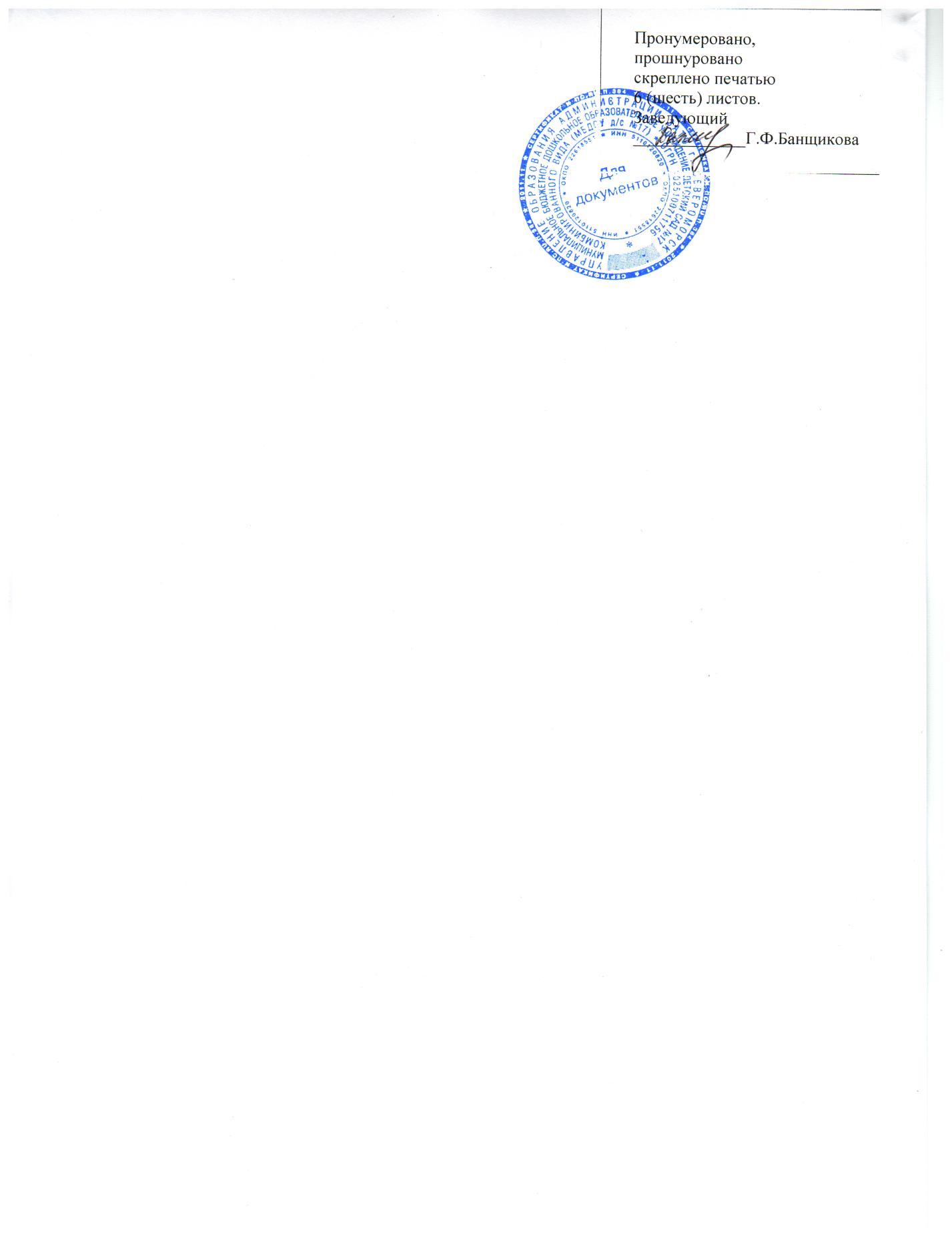 ПРИНЯТОУТВЕРЖДЕНОобщим собранием работников   приказом  заведующего детским садом Протокол № 04 от 22.12. 2016 г.от 23.12. 2016 г. № 525